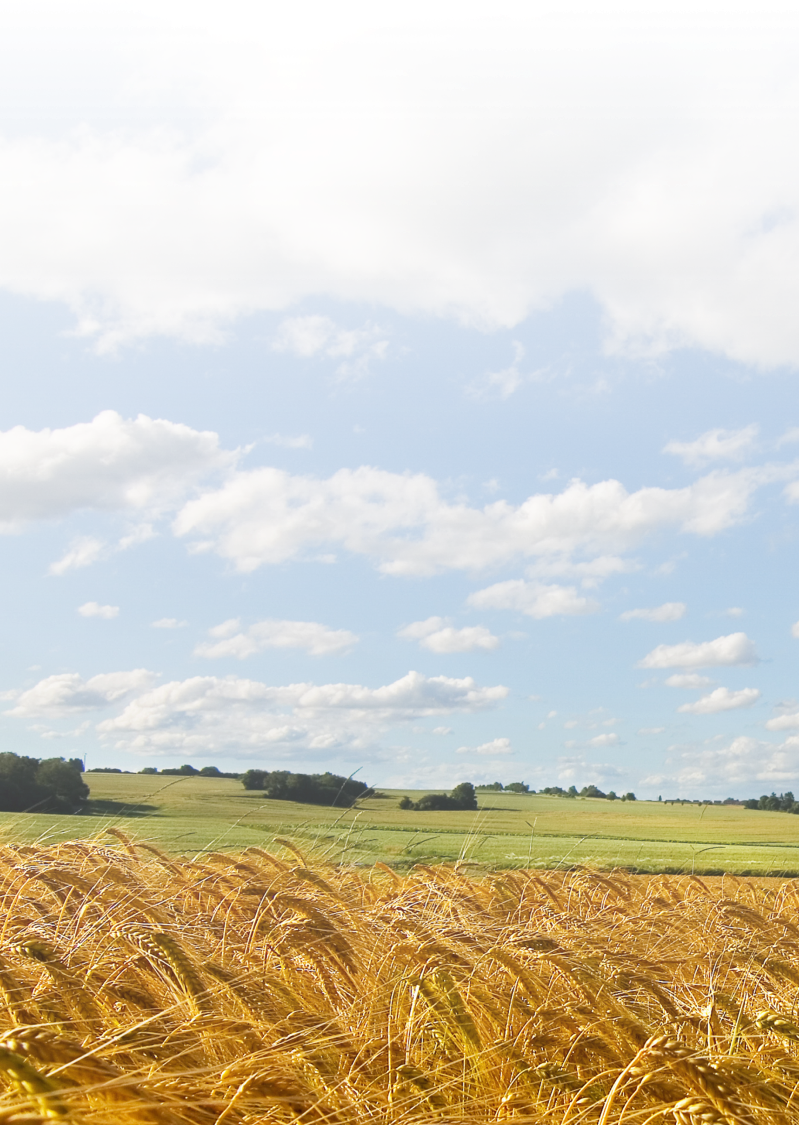 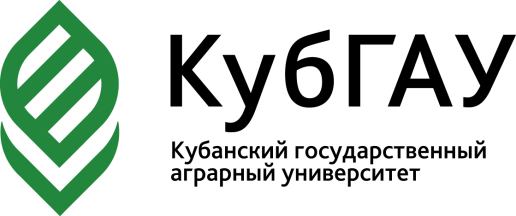 Министерство сельского хозяйства Российской ФедерацииМинистерство сельского хозяйства и перерабатывающей промышленности Краснодарского краяФГБОУ ВО «Кубанский государственный аграрный университет им. И.Т. Трубилина» ФГБОУ ВО «Ставропольский государственный аграрный университет»ФГАОУ ВО «Южный Федеральный Университет»ФГБУ ЦАС «Краснодарский»ИНФОРМАЦИОННОЕ ПИСЬМО Международная научно-практическая конференция «Современное состояние почвенного покрова и инновационные технологии в агропромышленном комплексе», посвященная 100-летию кафедры почвоведения Кубанского государственного аграрного университета имени И.Т. ТрубилинаКраснодар5-6 сентября 2019 г.УВАЖАЕМЫЕ КОЛЛЕГИ!Приглашаем Вас принять участие в Международной научно-практической  конференции, посвященной 100-летию кафедры почвоведения Кубанского государственного аграрного университета им. И.Т. Трубилина. Конференция будет проходить 5-6 сентября 2019 года в Кубанском государственном аграрном университете им. И.Т. Трубилина по адресу: Россия, Краснодарский край, г. Краснодар, ул. Калинина, 13, кафедра почвоведения.Материалы конференции, подготовленные в соответствии с приведенными ниже требованиями, будут опубликованы в 20 выпуске научных трудов «Энтузиасты аграрной науки» к началу конференции и будут размещены в РИНЦ. Срок подачи заявки и статей до 01 мая 2019 года.Форма участия очная и заочная. Основные направления работы конференции:1. Деградация почв в агроценозах.2. Современное состояние почвенного покрова.3. Организация системы питания растений. 4. Агроэкология.5. Современные агротехнологии в сельском хозяйстве.ОргкомитетПредседатель: Трубилин Александр Иванович, д.э.н., профессор, ректор Кубанского ГАУЧлены оргкомитета:Кощаев Андрей Георгиевич, д.б.н., профессор, проректор по научной работе Кубанского ГАУ;Шеуджен Асхад Хазретович, д.б.н., академик РАН, профессор, заведующий кафедрой агрохимии Кубанского ГАУ;Подколзин Олег Анатольевич, д.с-х.н., профессор, заведующий кафедрой почвоведения Кубанского ГАУ;Гамзиков Геннадий Павлович, д.с.-х.н., академик РАН, профессор Новосибирского ГАУ;Сычев Виктор Гаврилович, д.с.-х.н., академик РАН, профессор, директор Всероссийского НИИ агрохимии им. Д.Н. Прянишникова;Шоба Сергей Алексеевич, д.с.-х.н. профессор, член-корреспондент РАН., декан факультета почвоведения, заведующий кафедрой географии почв МГУ им. М.В. Ломоносова;Лебедовский Иван Анатольевич, к.с.-х.н., доцент, декан факультета агрохимии и защиты растений Кубанского ГАУ;Есаулко Александр Николаевич, д.с.-х.н., профессор, декан факультета агробиологии и земельных ресурсов Ставропольского ГАУ;Цховребов Валерий Сергеевич,  д.с.-х.н., профессор, заведующий кафедрой почвоведения им. В.И. Тюльпанова Ставропольского ГАУ;Колесников Сергей Ильич, д.с.-х.н., профессор, заведующий кафедрой экологии ЮФУ;Слюсарев Валерий Никифорович, д.с.-х.н. профессор кафедры почвоведения Кубанского ГАУ;Осипов Александр Валентинович, к.с.-х.н., доцент кафедры почвоведения Кубанского ГАУ;Швец Татьяна Владимировна, к.с.-х.н., доцент кафедры почвоведения Кубанского ГАУ;Власенко Валерий Петрович, д.с.-х.н. доцент кафедры почвоведения Кубанского ГАУ;Попова Юлия Сергеевна, к.с.-х.н., доцент кафедры почвоведения Кубанского ГАУ;Федащук Евгений Дмитриевич, аспирант кафедры почвоведения Кубанского ГАУ;Мачарова Анастасия Янисовна, аспирант кафедры почвоведения Кубанского ГАУ;Давиденко Глеб Андреевич, аспирант кафедры почвоведения Кубанского ГАУ;Костенко Владимир Владимирович, аспирант кафедры почвоведения Кубанского ГАУ;Мобильные телефоны для связи:Федащук Евгений Дмитриевич (организационные вопросы) 8-988-521-63-07.Давиденко Глеб Андреевич (по вопросам размещения в гостинице) 8-909-459-71-77.Есипенко Сергей Владимирович (ответственный за выпуск сборника) 
8-928-437-26-87.Оплата проживания и питания производится за счет командирующей стороны. Статьи, сведения об авторах необходимо присылать на электронную почту кафедры агрохимии КубГАУ (по организационным вопросам e-mail: kubsoil@mail.ru; по вопросам публикации xyberfairy@yandex.ru) до 01 мая 2019 года.Заявка на участие в конференцииТребования к тексту статьи: 1. Статья должна быть набрана в Microsoft Word на листах формата А5, через 1 интервал шрифтом Times New Roman размером 11 пт, поля верхние и нижние по 1,8 см, левые и правые 1,7 см, нумерация страниц по центру внизу страницы, включая 1-ю страницу.2. В статье размещают в следующей последовательности:- УДК;- название статьи заглавными буквами полужирным шрифтом через 1 интервал шрифтом Times New Roman размером 12 пт (переносы, разрывы строк и конец абзаца в названии не допускаются);- фамилия, имя, отчество авторов размером 10 пт полужирным шрифтом;- полное официальное название организации, в которой работает каждый автор, город, страна, в именительном падеже размером 10 пт;- аннотация размером 10 пт курсивом не менее 2 предложений;- ключевые слова размером 10 пт курсивом (5-7 слов).В конце статьи приводится список литературы (пристатейный библиографический список) через 1 интервал 10 шрифтом в формате библиографических описаний по ГОСТ 7.1—2003. В списке литературы ссылка на каждый источник приводится на том языке, на котором он опубликован. 3. Рисунки должны быть выполнены четко, понятно и вставлены в текст из отдельных файлов стандарта GIF или JPG. 4. Таблицы помещают также как можно ближе после ссылки на них в тексте (например, (табл.1) или "Результаты расчета представлены в таблице 5"). Каждая таблица должна иметь порядковый номер, краткое, отвечающее содержанию наименование заглавными буквами. Заголовки граф ("боковик") и строк ("шапка") необходимо формулировать лаконично и точно. Информация, представленная в таблице, должна отвечать содержанию той части статьи, которую она иллюстрирует. В таблице используют общепринятые сокращения (например, г.- год, вв.- века, с.- страниц, тыс., млн, млрд,, руб.) и утвержденные в системе СИ единицы измерения физических и математических величин. Таблицы допускается печатать 12, 11 или 10 шрифтом Times New Roman через 1 интервал.5. При наборе формул и обозначений из формул в тексте НЕОБХОДИМО использовать редактор Microsoft Equation.ПРИМЕР.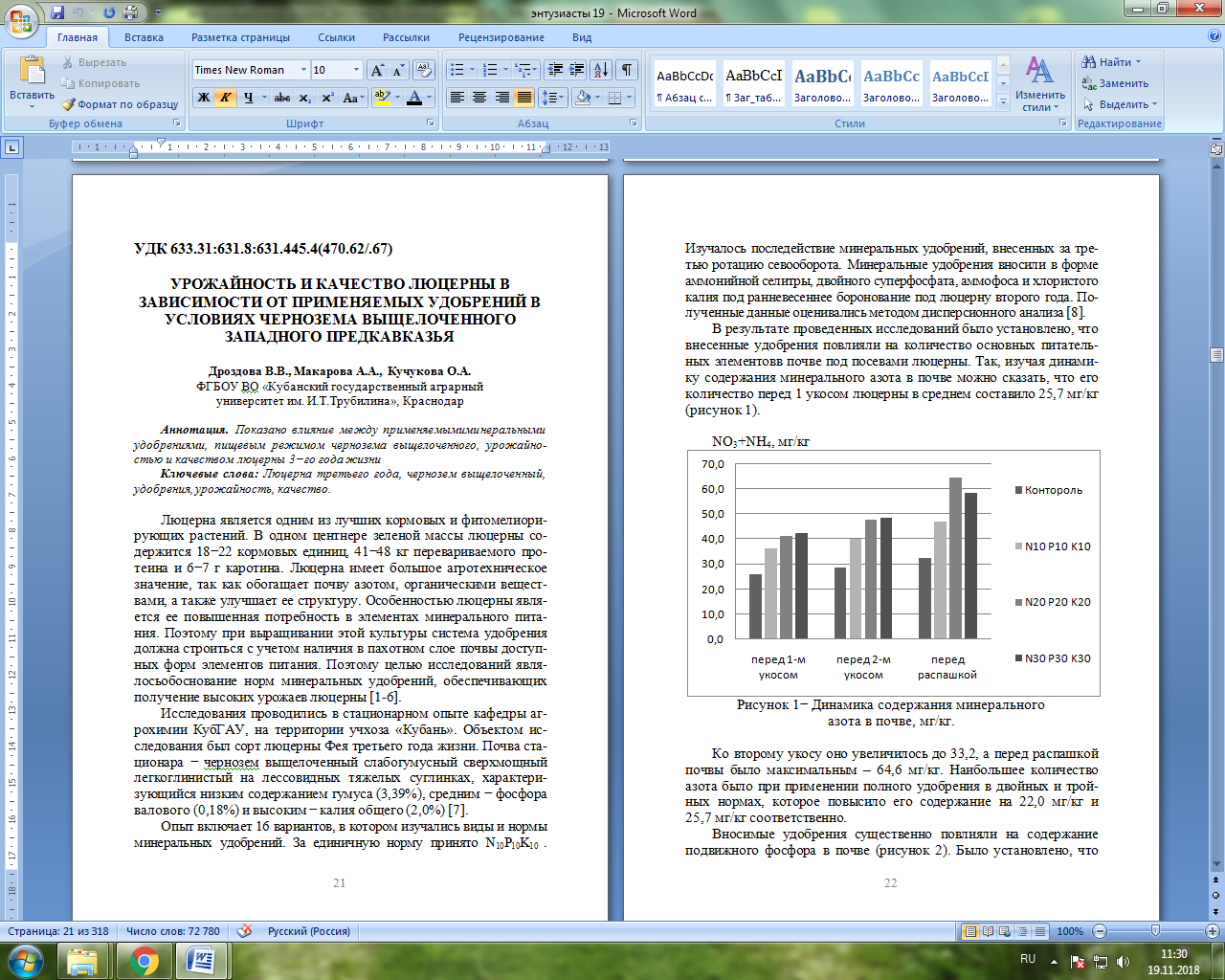 Авторы несут персональную ответственность за представленный для публикации материал. Оргкомитет вправе отклонить от участия в конференции доклады, представленные с нарушением предъявленных требований.По материалам конференции будет издан сборник тематических статей, размещенный в РИНЦ. Публикация статей бесплатно.На конференции планируются полевые экскурсии.Фамилия, имя, отчество автора Направление конференции
(название факультета)Тема тезисаМесто работы Должность Ученая степень, званиеSPIN-код автораПочтовый адрес Телефон мобильный
Рабочий телефонE-mail